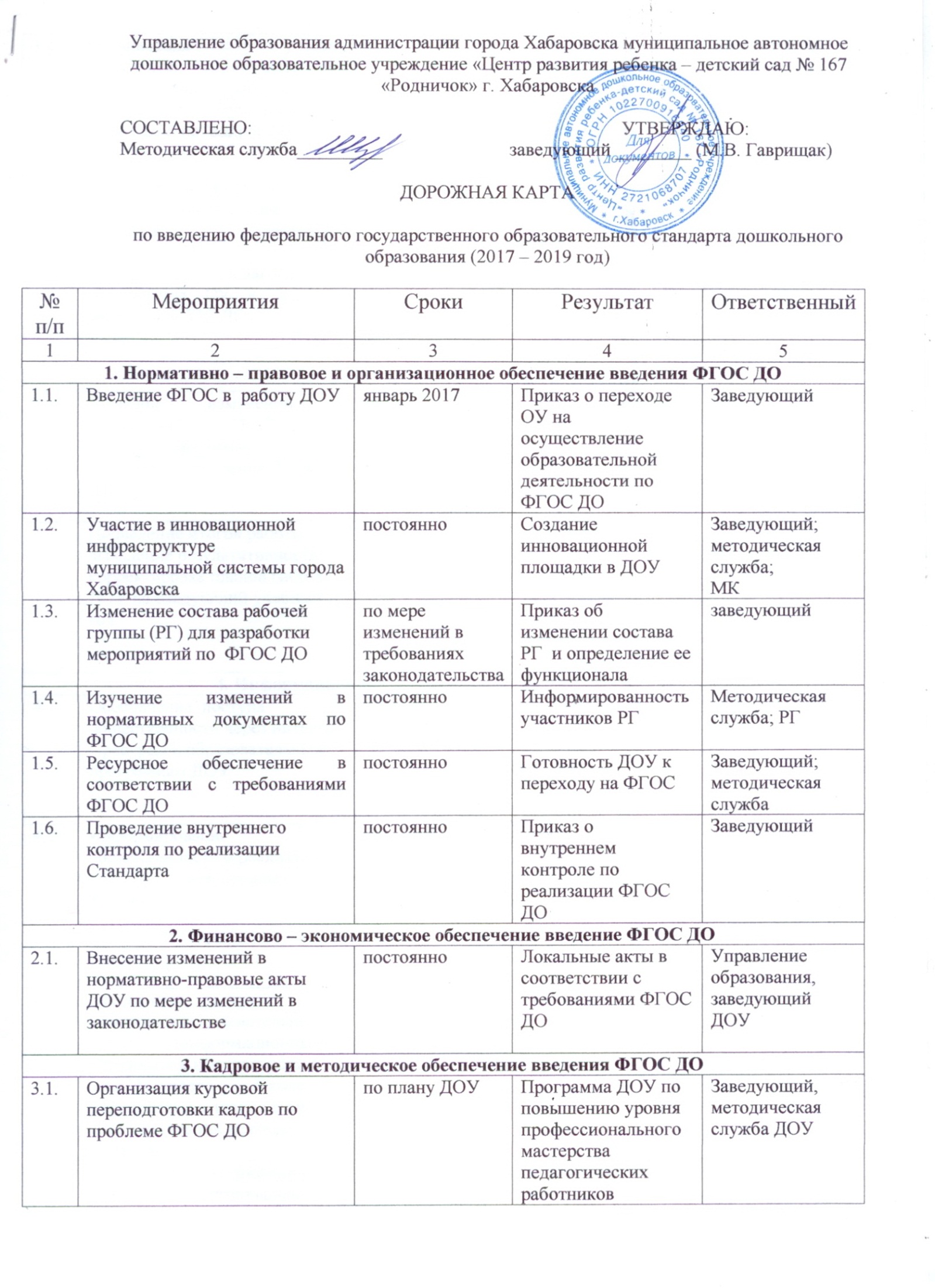 3.2.Организация участия различных категорий педагогических работников в краевых и  муниципальных  семинарах по вопросам ФГОС ДОпостоянноПовышение профессиональной компетентности всех категорий педагогических работниковЗаведующий, методическая служба ДОУ3.3.Рассмотрение вопросов ФГОС ДО на педсоветах, совещаниях, обучающих семинарах, консультацияхпостоянноПлан методической работы с кадрамиМетодическая служба ДОУ3.4.Психолого – педагогическое обеспечение ОУ в условиях введения ФГОС ДОпостоянноНаличие комплексной модели психолого – педагогического сопровождения воспитанниковПедагог –психолог;учитель - логопед 3.5.Внесение изменений и дополнений в ООП ДО и рабочие программыпо мере изменений  в требованияхНаличие  программы ООП ДО, рабочих программ педагоговМетодическая служба3.6.Мониторинг введения ФГОС ДОпоэтапноДиагностические материалыЗаведующий; методическая служба3.7.Подведение итогов работы  и выявление результативности; корректировка планов работы ДОУ на следующий учебный годпостоянноПолучение объективной информации; подготовка мероприятий, обеспечивающих внедрение ФГОС ДО Заведующий; методическая служба4. Информационное обеспечение введения ФГОС ДО4. Информационное обеспечение введения ФГОС ДО4. Информационное обеспечение введения ФГОС ДО4. Информационное обеспечение введения ФГОС ДО4. Информационное обеспечение введения ФГОС ДО4.1.Обеспечение  доступа общественности через интернет – ресурсы к образовательным программам ДОУпостоянноНаличие на сайте ДОУ информации об ООП ДО, АОП ДО, рабочих программах педагоговответственный за наполнение сайта4.2.Информирование общественности о реализации ООП ДО  через интернет - ресурсы.постоянноРазмещение информации  на страницах сайтаЗаведующий ДОУ;ответственный за наполнение сайта4.3.Обеспечение  доступа участников образовательного процесса к информационным образовательным ресурсам в сети Интернет	о ходе и результатах осуществления образовательной деятельности по ФГОС ДОпостоянноРазмещение информации  на страницах сайтаМетодическая служба5. Материально – техническое обеспечение введения ФГОС ДО5. Материально – техническое обеспечение введения ФГОС ДО5. Материально – техническое обеспечение введения ФГОС ДО5. Материально – техническое обеспечение введения ФГОС ДО5. Материально – техническое обеспечение введения ФГОС ДО5.1.Соответствие материально – технической базы реализации ООП ДО действующим санитарным и противопожарным нормам, нормам охраны труда работников образовательного учрежденияпостоянноИнформация о соответствииЗаведующий; методическая служба;зам. зав. по АХР5.2.Наличие развивающей предметно – пространственной среды групповых комнат,  кабинетов и помещений, оборудованных  в соответствии с требованиями ФГОС ДОпостоянноНаличие игровых центров, кабинетов, залов, спортивных площадок, бассейнаЗаведующий; методическая служба;зам. зав. по АХР